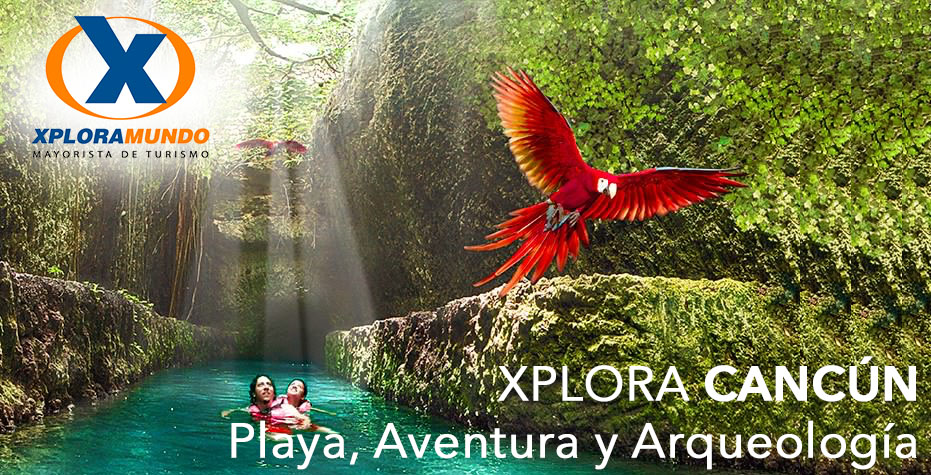 XPLORA LOS PARQUES DE CANCUNPROGRAMA INCLUYE:Traslado Hotel / Parque / Hotel, servicio regular. Entrada a Parque Seleccionado.PRECIOS POR PERSONA EN US$.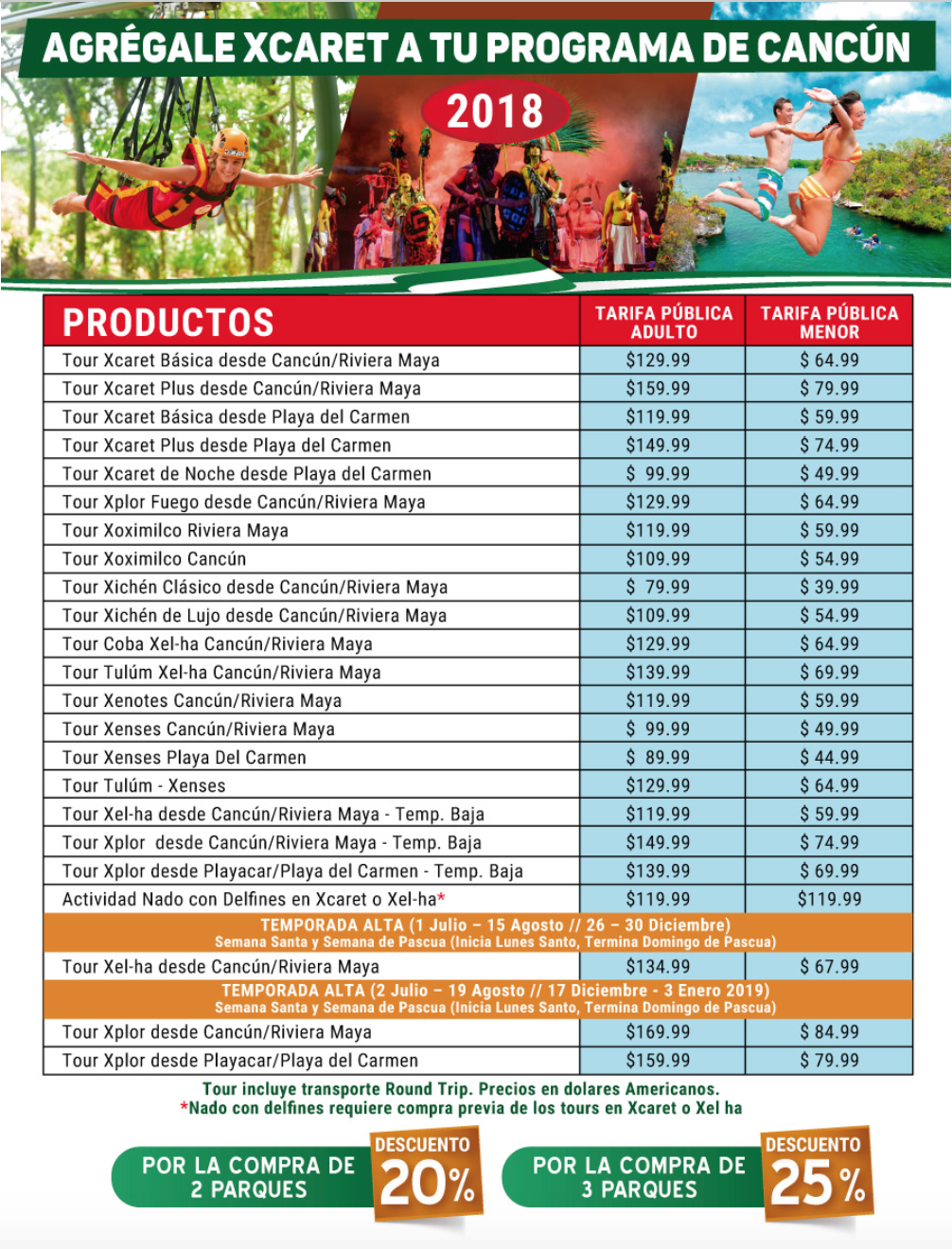 **APLICA PARA PAGO EN EFECTIVO, CHEQUE O TRANSFERENCIA****TARIFAS NO INCLUYEN IVA, ISD Y FSM**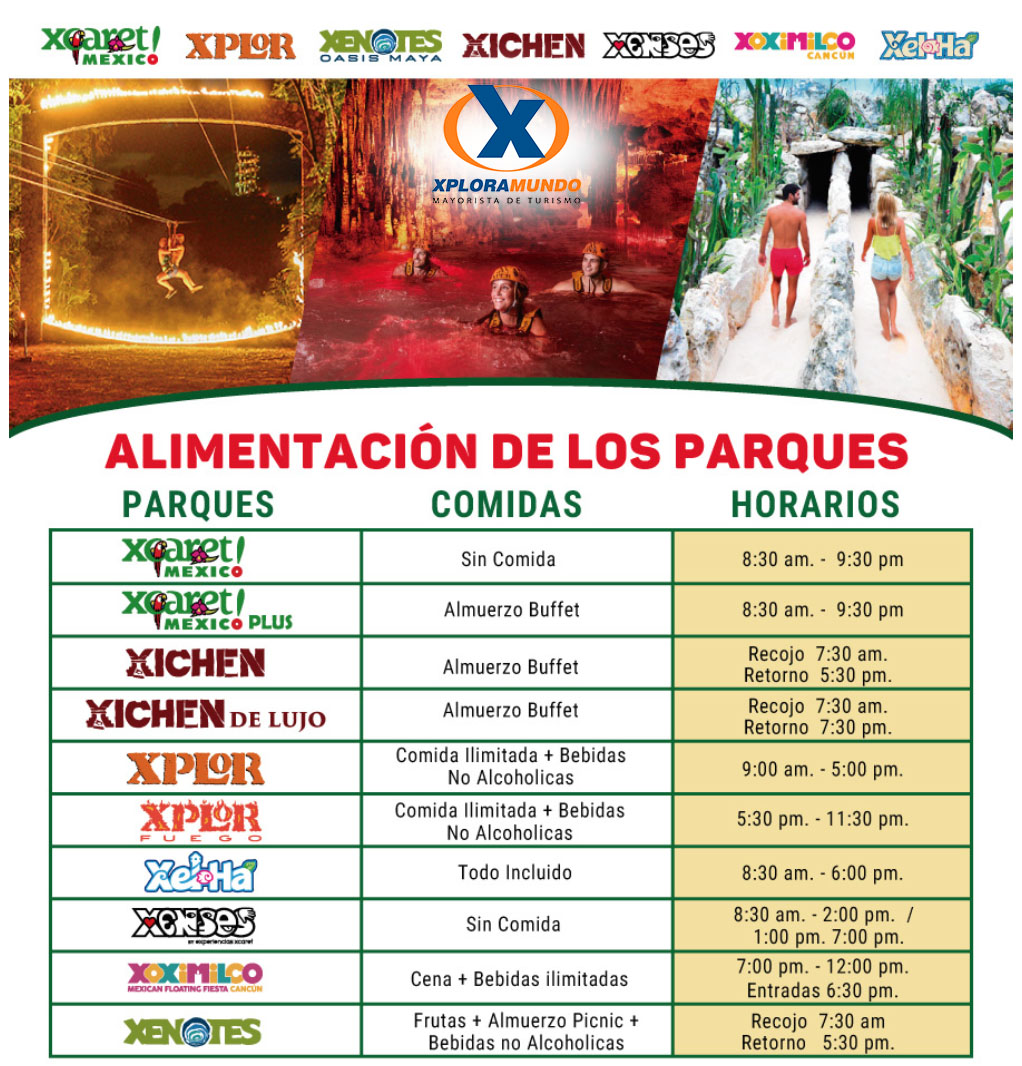 NOTAS IMPORTANTES:Tarifas No incluyen IVA, ISD y FSM.Nado con Delfines requiere compra previa de los Tours en Xcaret o Xel-haLa transportación será de acuerdo al número de pasajero en auto, van o bus. NIÑO: se consideran de 3 a 9 años.No Incluye servicios no especificados en el plan y gastos de índole personal. **Para nosotros es un placer servirle**